附件2居住证样本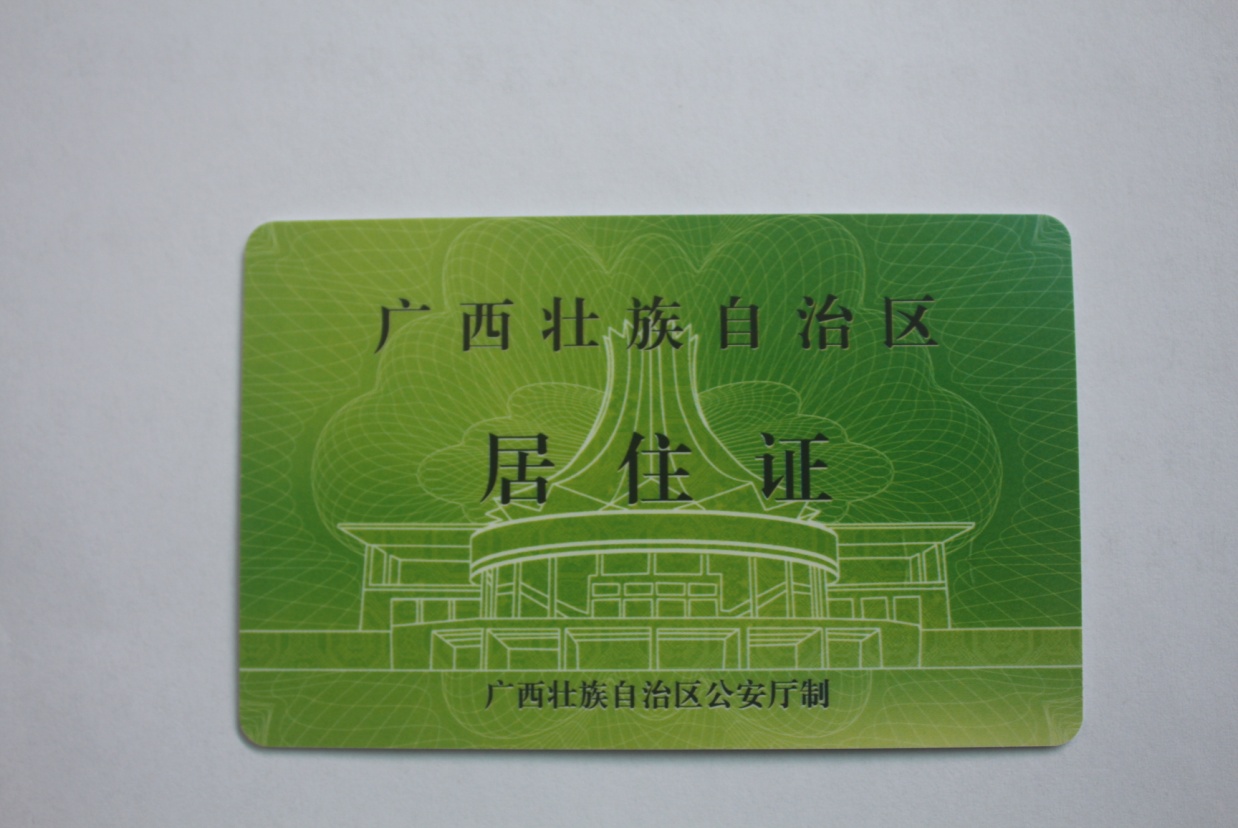 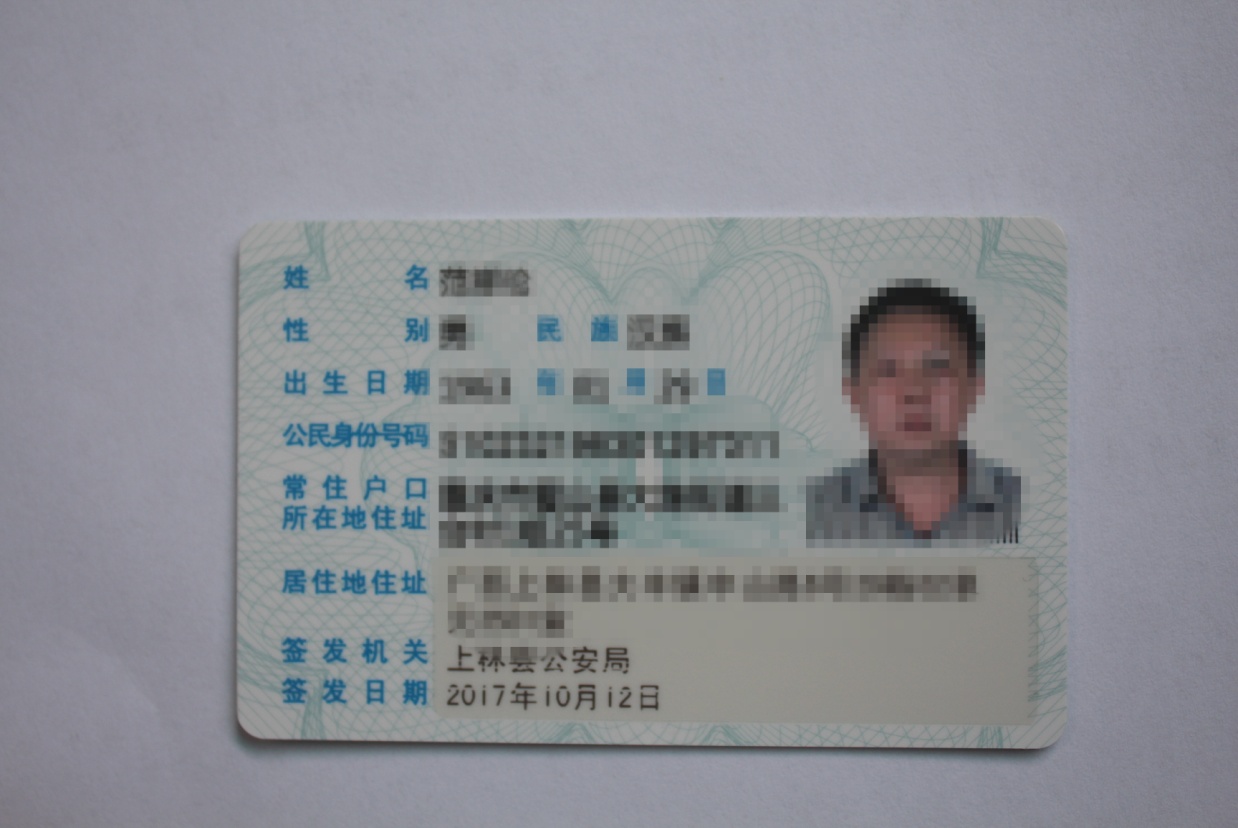 